COMUNE  DI  TOANO                 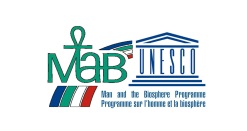 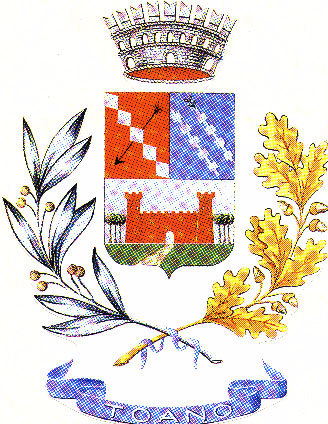 C.A.P. 42010 – PROVINCIA DI REGGIO EMILIAwww.comune.toano.re.it           CENTRALINO : TEL  0522 805110						                                     COD. FISC. e P.IVA 00444850358                           FAX 0522 805542                                                     CORSO TRIESTE , 65	                                         comune.toano@legalmail.itAl Signor Sindaco del Comune di ToanoCorso Trieste, 6542010 Toano (RE)RICHIESTA AUTORIZZAZIONE PER LOTTA BALISTICA ALLA PROCESSIONARIAIl/la sottoscritto/a______________________________ nato/a a____________________ il______________ residente in ______________________________ Via __________________________________ n. ______ in qualità di proprietario/a del terreno distinto al N.C.T. foglio n. _______ particelle ______________ Via ___________________________________, sul quale dimorano n._____ piante di __________________________________ sulle quali sono presenti dei bozzoli di processionaria “Traumatocampa Pitoycampa”.CHIEDEl’autorizzazione per effettuare il trattamento di disinfestazione mediante sparo ai bozzoli con fucile da caccia. A tale scopo dichiara che:1) L’intervento sarà effettuato dal Sig. _________________________________ nato a _________________ il ____________ e residente in ____________________________ Via _______________________ n. ____ in possesso della Licenza di Caccia n. __________________ rilasciata dalla Questura di _______________ in data _________________ con scadenza __________________;2) Il trattamento sarà posto in essere il giorno ______________ dalle ore ___________alle ore __________;3) Numero telefonico richiedente ____________________________;4) Numero telefonico esecutore _____________________________.Si allega:planimetria dell’intervento;copia carta identità del richiedente;copia licenza di caccia in corso di validità della persona che effettuerà l’intervento.Data _________________________Firma del richiedente_______________________